August 8, 2022Dear Parent/Guardian,The Florida Assessment of Student Thinking (FAST) is a progress monitoring tool that will be administered three times per year to track your student’s progress in learning the Benchmarks of Excellent Student Thinking (B.E.S.T.) Standards throughout this school year. The purpose of this letter is to inform you that your student will participate in the first administration (PM1) of the Florida Assessment of Student Thinking (FAST) Reading and Mathematics assessments within the first 30 days of school. The testing window runs from 8/15/22 through 9/30/22 and your student will test on two days (one day for reading and one day for math) within that window. Grade-level specific test dates are being finalized and will be communicated in the coming weeks. Your student’s results from PM1 are for informational purposes only, and your student’s school will provide you with information about how to access the results after testing is completed. FAST assessments are computer-adaptive tests taken on a computer or tablet. The questions get easier or more difficult depending on how the student responds, and each student will see different questions from a common item bank. Each test attempt (PM1, PM2, and PM3) will present 35–40 items that will cover the entire test “blueprint,” meaning students will encounter items representative of the standards within the subject or grade level. For more information on the test design, please visit https://www.fldoe.org/accountability/assessments/k-12-student-assessment/best/. If you or your student would like to interact with the online testing platform or review FAST sample items at home, sample test materials are available at https://flfast.org/families.html. If you have any questions related to this test administration, you may contact our school testing coordinator, Samantha Sawruk at samantha.sawruk@stjohns.k12.fl.us For more information about the FAST program, please visit the portal at FLFAST.org. Thank you for supporting your student and encouraging him or her to do his or her best during this test administration. Sincerely,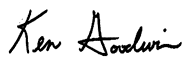 Dr. Ken Goodwin Sincerely,Ken Goodwin, Ed.D.PrincipalMill Creek Academy